Общество с ограниченной ответственностью “1С-Медицина-Регион”  Контракт №28/22 от 29.03.2022г. Рабочая документацияЭтап № 7. Развитие Системы по дополнительным заданиям ЗаказчикаПОЛЬЗОВАТЕЛЬСКАЯ ИНСТРУКЦИЯДля требований на изменение Системы № МИС-Р-926Наименование:Обнуление препаратов, доступных к выписке по льготе«Высокозатратные нозологии» «1С:Медицина.Больница»На 4 листахг. Тюмень2022 г.Содержание1 Основание разработки инструкции	Данная инструкция разработана для Информационной системы управления ресурсами медицинских организаций Тюменской области в части задания на доработку системы № МИС-Р-926, задача «Обнуление препаратов, доступных к выписке по льготе «Высокозатратные нозологии»», реализованного в модуле «1С:Медицина.Больница».	Основанием для разработки данных документов является Контракт № 28/22 от 29.03.2022 года на выполнение работ по развитию (модернизации) государственной Информационной системы управления ресурсами медицинских организаций Тюменской области, а именно раздел Технического задания (приложение № 1 к Контракту)  п. 2.7 Этап № 7. Развитие  Системы по дополнительным заданиям Заказчика.2 Пользовательская инструкция2.1 Запуск обработки «Обнуление остатков по регистру «Доступные к выписке»            Войти в базу БА ЛЛО с правами администратора и последовательно открыть (рис. 1): «Сервис и настройки» - «Файл» - «Открыть», в окне проводника указать месторасположение файла с обработкой и открыть его.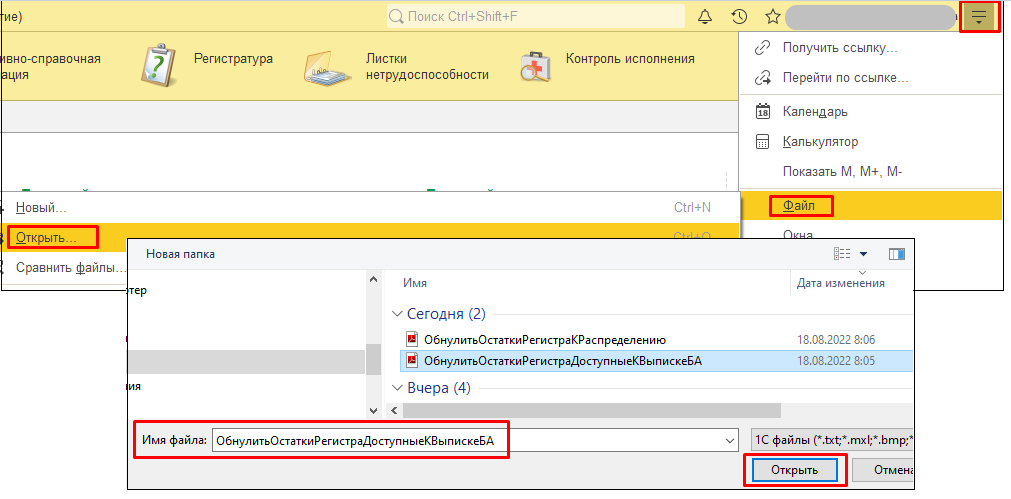 Рисунок 1. Открытие обработки из файла	Форма обработки показана на рис. 2.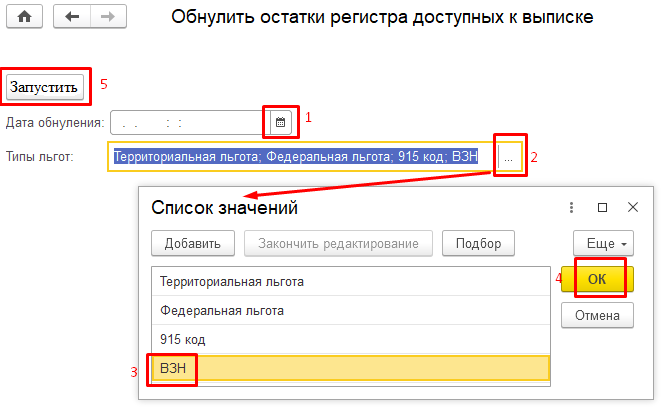 Рисунок 2. Форма обработки «Обнулить остатки регистра доступных к выписке»	Установить отборы, нажать «Запустить».2.2 Запуск обработки «Обнуление остатков по регистру «Доступные к распределению»	Открытие обработки «Обнуление остатков по регистру «Доступные к распределению» осуществляется способом, описанным в п.п. 2.1.	Форма обработка показана на рис. 3.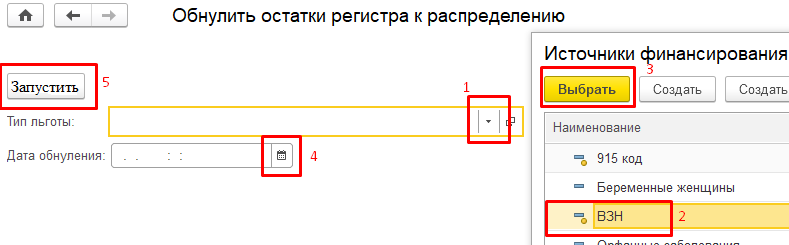 Рисунок 3. Форма обработки «Обнулить остатки регистра к распределению»Установить отборы, нажать «Запустить».Информационная система управления ресурсами медицинских организаций Тюменской областиООО «1С-Медицина-Регион».Контракт № 28/22 от 29.03.2022 г.  на выполнение работ по развитию (модернизации) государственной Информационной системы управления ресурсами медицинских организаций Тюменской области. Этап № 7. Развитие Системы по дополнительным заданиям Заказчика